River Grove Public Library District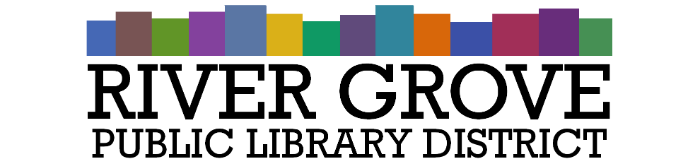 8638 W Grand AveRiver Grove, IL 60171708.453.4484Board Meeting Agenda Budget & Appropriations HearingDate:		9/13/2023Time:		6:00pmPlace: 		Library – Youth RoomRegular Board MeetingDate:		9/13/2023Time:		6:30pmPlace: 		Library – Youth RoomCALL TO ORDERGUESTSJoe Huberty of Engberg Anderson ArchitectsDan Eallonardo of Independent Construction ServicesAPPROVAL OF MINUTESRegular Meeting Minutes – August 9, 2023CORRESPONDENCEFOIA Request – SmartProcureRequest from Village – Parking Lot UseTREASURER’S REPORTApproval of August 2023 Treasurer’s Report (ACTION ITEM)BILLS FOR APPROVALApproval of Bills presented in September 2023 (ACTION ITEM)PRESIDENT’S REPORTDIRECTOR’S REPORTState of the libraryLibrary statisticsServing our Public Standards 4.0 Chapters 1-3 discussionCOMMITTEE REPORTSBUILDINGS AND GROUNDS OLD BUSINESSAccounting Services Proposals (ACTION)Disaster Recovery Plan – second reading (ACTION)NEW BUSINESSAdopt Budget & Appropriations Ordinance (ACTION)Adopt Estimate of Revenue 2023-2024 (ACTION)Notice of Truth in Taxation Hearing (ACTION)Owners Rep Proposals (ACTION)Auditing Services Proposals (ACTION)Phase 1 Re-Roofing Project (ACTION)Audiobook Collection (ACTION)Village of River Grove – Lawncare IGA (ACTION)PUBLIC COMMENTSEXECUTIVE SESSION
ADJOURNMENT